                                                  Waubun Ogema-White Earth Public Schools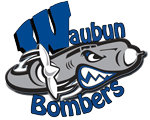 	Minutes							Wednesday, June 14, 2017								Waubun, Media Center									6:30PM1.0	Call to Order		Time Called to Order: 6:13 PM2.0	Roll Call		Present:  Mark Rothschadl, Stacy Bly, Christie Haverkamp, Allan Haugo, 			    Terry Dorman, John Zima, (Jon Syverson arrived at 6:34)		    Absent:	  3.0	Pledge of Allegiance4.0	Motion by John Zima, seconded by Allan Haugo, to approve the Agenda for June 14, 2017, Regular 	School Board Meeting with 10.35 and 10.36 remove from the agenda and add to the July 13, 2017, 	Regular School Board agenda. 	Motion carried unanimously.5.0	Reports:		Elementary Principal Laurie Johnson reported that Our May staff development day included grade level transition meetings, a staff meeting, PLC team meetings, end of the year reflections that are tied to individual and PLC goals for the Teacher Evaluation Plan, and time to work on completion of quarter 4 grades. We will be switching to AIMSweb Plus next fall. On May 30th, elementary staff members were given training on the new features for assessment and reporting.  Our last Fabulous Friday was held on May 12th and was well attended by family and friends. Events included Muffins in the Morning, a Geography Fair showcasing the 4th-grade state reports, a Book Fair, and a PK-4th-grade spring music program. 		High School Principal Eric Martinez reported on this year's Attendance and Discipline.Our May staff development included PLC team meetings, end of the year reflections and time to work on grades.  		Superintendent Lisa Weber reported on Summer Recreation Program with the Boys and Girls Club Partnership.  We have 183 students enrolled in summer recreation programming.Lisa Weber reported on the damage that was done on the Ogema Canopy by US Foods truck a couple of weeks ago. We have been working with their insurance company.Lisa gave an update on Legislative Special Session.  Some of the components in the education legislation that was the most positive for us were the continued funding for Voluntary Pre-K and Long Term Facility Maintenance, 2% and 2% of the general education fund, and the Ag4School tax credit, and no change in TRA at this time.The last of her report was on the Co-oping Opportunities with Mahnomen.6.0	Approval of the Consent Agenda (Action Item)6.1	Consider Approval of Bills -$253,709.33 Approved	6.2	Consider Approval of the Minutes6.2.1	May 10, 2017, Regular Board Meeting was Approved							 						 6.3     Consider Approval for the Treasurer’s Report		6.4	Resignations 	    	     6.4.1    Kindergarten Para/SACC Coordinator – Leigh Keeler		     6.4.2    ISS – Truancy Para – Brad Riggle 	6.5	Permission to Hire	6.5.1	Jr High Math Teacher – Franklin Heisler	6.5.2	Summer Temporary Tech. Assistant – Trenten Johnson	6.5.3	Elementary Summer School Teacher – Wendy Kircher         6.6	Permission to Post		6.6.1	Bread Bid		6.6.2	Milk Bid		6.6.3	Gas Bid		6.6.4	Permission to Post for Elementary Paraprofessional			Consented Agenda		     Motion by Allan Haugo, seconded by Jon Syverson, to approve the consent agenda for June 14, 		     2017,  Regular School Board meeting as presented.		Motion Carried unanimously.	7.0 Recognitions	7.1	Congratulations to our seniors on graduating.  This group should also be recognized for 				receiving of over fifty thousand dollars in Scholarships.  Thank you to the Dollars for Scholars 			Committee, the Waubun School Scholarship Committee, and all other presenters. 	7.2	Congratulations to our Envirothon team consisting of Annalise Lehrke, Peyton Syverson, Sam 			Rothschadl and Vanessa Spry.  Their advisor was John Short. 7.3	A thank you goes out to the Spring Sport Coaches	Baseball Coaches - Mark Gulseth, Dan Kohler, Kristopher Skersick	Girls Softball Coaches - Dave Varriano, Sara Lefebvre	Track Coach - Paul Clark	A special thank you to all the Athletes for making our community proud with all your hard work and dedication to the team throughout the season.  Also, a huge thank you to all the parents that stood behind their children with all of your positive support. 7.4	Congratulations to the Mahnomen Waubun boy’s golf team for winning their 3rd straight Section Championship!  Also, congrats to Jaycee Clark for winning the individual championship.	7.5	Thank you to our PTSO volunteers for planning events/treats for our students!	7.6	Congrats to the Mahnomen Waubun Golfers for winning the 2017 Class A State 					Championship!!! 		Golfers include		Jaycee Clark (top 10 finish in individual tournament) 		Trenton Johnson, Loden Clark, Lucas Brunette Clark, Brady Liebl & Jon Starke8.0 Public Comment: Shari Qual, Jason Hoban and Jim DeBies9.0 Old Business (Discussion/Action) - None10.0 New Business (Discussion/Action)	10.1	Motion By Mark Rothschadl, seconded by JohnZima, to approve MREA membership renewal 			FY2017-2018 (Action)Motion carried unanimously.10.2	Approval of Identified Official with Authority Setup and Recertification (Action)Motion By Allan Haugo, seconded by John Zima, to approve Lisa Weber as Identified Official with Authority Setup and Recertification (Action)Motion carried unanimously.	10.3	Motion by John Zima, seconded by Terry Dorman, to approve the Second Reading Fiscal Year 			2018 Budget (Action)		Motion carried unanimously.	10.4	Motion by Mark Rothschadl, seconded by Stacy Bly, to approve the NAFIS (National 				Association of 	Federal Impacted Schools) membership renewal 2017-2018 (Action)	Motion carried unanimously.10.5	Motion by John Zima, seconded by Terry Dorman, to approve the MASA (Minnesota 				Association of 	School Administrators) membership renewal 2017-2018 (Action)			Motion carried unanimously. 10.6	Motion by Terry Dorman, seconded by John Zima, to approve Art Contract – Nadine Walker 			(Action)		Motion carried unanimously.10.7	Motion by John Zima, seconded by Allan Haugo, to approve Cost Containments (Action)	Roll Call:   John Zima	- Yes			Christie Haverkamp - No	Allan Haugo - Yes		     Terry Dorman – No		Mark Rothschadl - No		     Stacy Bly - Yes			Jon Syverson - YesMotion carried 4-310.8	Motion by Terry Dorman, seconded by Allan Haugo, to approve Agreement between 				Peacemaker Resources, a Minnesota Corporation and the Waubun School District (Action)Motion carried unanimously.10.9	Motion by Stacy Bly, seconded by Mark Rothschandl, to approve revised District Policy #303 – 			Superintendent Selection (Action)Motion carried unanimously.10.10	Motion by Stacy Bly, seconded by Terry Dorman, to approve revised District Policy #405 – 			Veteran Preference (Action)Motion carried unanimously.10.11	Motion by Terry Dorman, seconded by Mark Rothschadl, to approve revised District Policy #414 		Mandated Reporting of Child Neglect or Physical or Sexual Abuse (Action)Motion carried unanimously.10.12	Motion by Jon Syverson, seconded by Terry Dorman, to approve revised District Policy #425 – 			Staff Development (Action)Motion carried unanimously.10.13	Motion by John Zima, seconded by Stacy Bly, to approve revised District Policy #509 – 				Enrollment of Nonresident Students (Action)Motion carried unanimously.10.14	Motion by Terry Dorman, seconded by Jon Syverson, to approve revised District Policy #513 – 			Student Promotion, Retention, and Program Design (Action)Motion carried unanimously.10.15	Motion by Mark Rothschadl, seconded by Stacy Bly, to approve revised District Policy #515 – 			Protection and Privacy of Pupil Records & Approve 	revised District Policy #515 – Form Public 			Notice, Policy #614 – School District Testing Plan and Procedure, Policy #616 - School District 			System Accountability, Policy #618 – Assessment of Student Achievement, Policy #619 – Staff 			Development for Standards & Policy #806 – Crisis Management Policy (Action)	Motion carried unanimously.10.16	Motion by Mark Rothschadl, seconded by Terry Dorman, to approve revised District Policy #524 		Internet Acceptable Use and Safety Policy (Action)Motion carried unanimously.10.17	Motion by Stacy Bly, seconded by Jon Syverson, to approve revised District Policy #525 – 			Violence Prevention (Applicable to Students and Staff) (Action)Motion carried unanimously.10.18	Motion by Stacy Bly, seconded by Terry Dorman, to approve revised District Policy #533 – 			Wellness (Action)Motion carried unanimously.10.19	Motion by John Zima, seconded by Allan Haugo, to approve revised District Policy #534 – 			Unpaid Meal Charges with the use of Option #2 (Action)Motion carried unanimously.10.20	Motion by Stacy Bly, seconded by Mark Rothschadl, to approve revised District Policy #601 – 	School District Curriculum and Instruction Goals (Action)		Motion carried unanimously.10.21	 Motion by Stacy Bly, seconded by Allan Haugo, to approve revised District Policy #602 – 			Organization of School Calendar and School Day (Action)		Motion carried unanimously.10.22	Motion by Mark Rothschadl, seconded by Jon Syverson, to approve revised District Policy #603 			Curriculum Development (Action)                        Motion carried unanimously.10.23	Motion by Jon Syverson, seconded by Stacy Bly, to approve revised District Policy #604 – 			Instructional Curriculum (Action)	Motion carried unanimously.	10.24	Motion by Stacy Bly, seconded by Allan Haugo, to approve revised District Policy #612.1 – 			Development of Parent and Family Engagement Policies for Title 1 Programs (Action)		Motion carried unanimously.10.25	Motion by Jon Syverson, seconded by Mark Rothschadl, to approve revised District Policy #613  		Graduation Requirements (Action)	Motion carried unanimously.10.26	Motion by Jon Syverson, seconded by Allan Haugo, to approve revised District Policy #515 – 			Testing Accommodations, Modifications, and Exemptions for IEPs, Section 504 Plans, and LEP 			Students (Action)		Motion carried unanimously.10.27	Motion by Jon Syverson, seconded by Stacy Bly, to approve revised District Policy #623 – 			Mandatory Summer School Instruction (Action)	Motion carried unanimously.10.28	Motion by John Zima, seconded by Mark Rothschadl, to approve revised District Policy #701 – 			Establishment and Adoption of School District Budget (Action)	Motion carried unanimously.10.29	Motion by Jon Syverson, seconded by Stacy Bly, to approve revised District Policy #805 – 			Waste 	Reduction and Recycling (Action)		Motion carried unanimously.10.30	Motion by John Zima, seconded by Allan Haugo, to approve First Reading of 2017-2018 School 			Calendar (Action)			Motion carried unanimously.10.31	Motion by John Zima, seconded by Allan Haugo, to approve the School Board designated 			committee request for arbitration made on behalf of the board, related costs and decisions. 			(Granted June 10, 2015) (Action)	10.32	Motion by Allan Haugo, seconded by John Zima, to approve Boys Basketball Co-op (Action)	Motion Made by Mark Rothschadl to table this agenda item. Called for a second. Motion failed.	Roll Call:  John Zima	- Yes			Christie Haverkamp - Yes	Allan Haugo - Yes		     Terry Dorman – Yes		Mark Rothschadl - No		     Stacy Bly - Yes			Jon Syverson - Abstain		Motion carried 5 -1	10.33	Motion by Allan Haugo, seconded by John Zima, to approve Girls Volleyball Co-op (Action)		Roll Call:  John Zima	- Yes		Christie Haverkamp - Yes	Allan Haugo - Yes		     	    Terry Dorman – Yes	Mark Rothschadl - No		     	    Stacy Bly - Yes		Jon Syverson - Yes		Motion carried 6 - 1	10.34	Motion by John Zima, seconded by Allan Haugo, to approve Football Co-op 2018-2019 (Action)	Roll Call:  John Zima	- Yes		Christie Haverkamp - Yes	Allan Haugo - Yes		     Terry Dorman – Yes	Mark Rothschadl - No		     Stacy Bly - Yes		Jon Syverson - Yes		Motion carried  6 - 1	10.35	Approve closing the meeting for Superintendent’s Evaluation. Moved to July 13, 2017, Regular 			School Board meeting.	10.36	Approve reopen the meeting after the Superintendent’s Evaluation. Moved to July 13, 				2017, Regular School Board meeting.11.0 Succeeding Meetings	12.0 Future Considerations for School Board	12.01	Regular School Board Meeting    Thursday, July 13, 2017	 Waubun Media Center   6:30 PM		12.02	BRIC Meeting			       Tuesday, June 20, 2017   District Office		    10:30 AM13.0 Adjournment			Motion by Stacy Bly, seconded by John Zima, to approve adjournment at 8:17 PM.	Motion carried unanimously.										Clerk